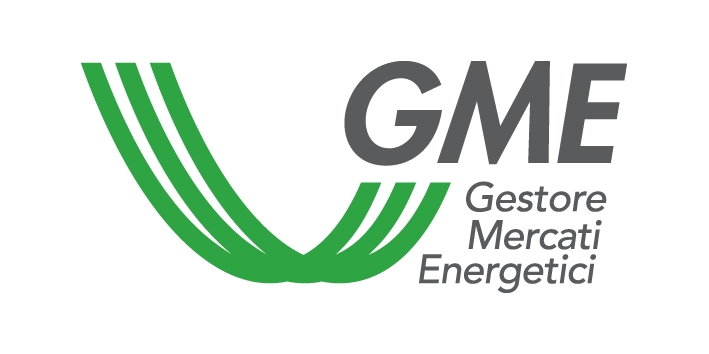 Modello di lettera di modifica della fideiussioneprestata secondo l’Allegato 3 della Disciplina ME in vigore fino al giorno antecedente la data di avvio operativo dei mercati in nettingLettera di modifica della fideiussione bancaria n. [•]Spett. leGestore dei Mercati Energetici S.p.A.Viale Maresciallo Pilsudski, 122/12400197 Roma……………………., lì …………………………….Lettera di modifica della fideiussione emessa in data ……………….…, rif. n. ………………………. ……………………………………………………………, filiale di ……………………, con sede legale in ………………………….…, C.F. …………………….., P.I. ………………..…, iscritta al Registro delle Imprese al  n. ………, iscritta all’Albo delle banche ……… al n. ..…, capitale sociale Euro ………………….….… , in persona dei suoi legali rappresentanti ………………………………………………………………………………. (nel seguito: ),PREMESSO CHE………………………………………………………………., …………………………………,(cognome e nome/denominazione o ragione sociale)			 (data e luogo di nascita)……………………………………………………………………………………………………,		(luogo di residenza e, ove diverso, luogo di domicilio/sede legale)codice fiscale………………………………………partita IVA…………………………………, capitale sociale Euro ………….…, di cui sottoscritto ………….…, di cui versato ………….., iscritta presso ……………………., (nel seguito: l'Operatore o il Richiedente):in data………..ha presentato la garanzia finanziaria nella forma di fideiussione a prima richiesta, secondo l’ Allegato 3 del Testo Integrato della disciplina del mercato elettrico (nel seguito: Disciplina ME) in vigore fino al giorno antecedente la data di avvio operativo dei mercati in netting, come eventualmente aggiornata;l’articolo 135, commi 135.4, lettera a), 135.5, lettera a), 135.6 e 135.9 della Disciplina ME prevede che, al ricorrere di una delle condizioni ivi previste, l’Operatore che abbia presentato una garanzia al GME nella forma di fideiussione a prima richiesta, ai sensi della versione della Disciplina ME in vigore fino al giorno antecedente la data di avvio operativo dei mercati in netting, debba rendere la stessa conforme alla vigente Disciplina ME;le fideiussioni di cui al precedente alinea devono essere presentate all'istituto affidatario del servizio di tesoreria del GME di cui all'articolo 78 della Disciplina ME, che ne effettua la verifica;TUTTO CIÒ PREMESSOSu istanza dell'Operatore, con il presente atto,  modifica la propria fideiussione senza scadenza n°……………., prestata in favore del GME in data …………….., originariamente secondo l’Allegato 3 della Disciplina ME nella versione in vigore fino al giorno antecedente la data di avvio operativo dei mercati in netting, attraverso l'espresso recepimento del nuovo modello di fideiussione ai sensi dell'Allegato 3 della Disciplina ME.Per le finalità previste agli articoli 8 e 18 dell'Allegato 3 della Disciplina ME, la Banca comunica il proprio l’indirizzo di posta elettronica certificata (PEC) ……………………Rimangono valide, per quanto non in contrasto con quanto previsto nel testo adeguato al vigente Allegato 3 della Disciplina ME, le condizioni indicate nella lettera di fideiussione emessa in data ………….…, rif. n° …. ……………….Denominazione della Banca Firme dei legali rappresentantiSi approvano specificamente, ai sensi e per gli effetti degli articoli 1341 e 1342 del codice civile, le clausole e le condizioni della fideiussione adeguata al vigente Allegato 3 della Disciplina ME: articolo 2 (Rinuncia al beneficio della preventiva escussione), articolo 4 (Successione nel contratto di fideiussione nel regime transitorio), articolo 5 (Sostituzione e successione nel tempo tra le fideiussioni), articolo 6 (Estensione della responsabilità della Banca), articolo 7 (Pagamento a prima richiesta), articolo 9 (Deroga ai termini previsti dall’art. 1957 del c.c.), articolo 10 (Escussione parziale), articolo 11 (Autonomia della fideiussione), articolo 12 (Rinuncia ai diritti di cui agli articoli 1945, 1947 e 1955 c.c.), articolo 13 (Rinuncia ad istanze o azioni) e articolo 19 (Legge applicabile e Foro competente).Denominazione della Banca Firme dei legali rappresentantiN.B.: la firma dei legali rappresentanti deve essere autenticata ai sensi delle vigenti disposizioni di legge.